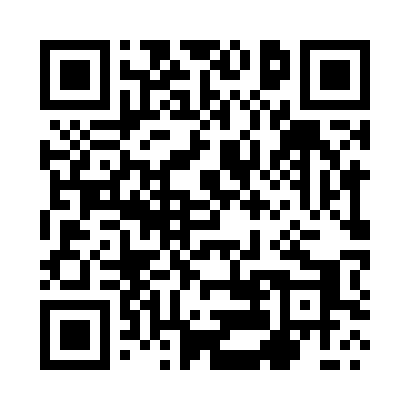 Prayer times for Strzegomiany, PolandWed 1 May 2024 - Fri 31 May 2024High Latitude Method: Angle Based RulePrayer Calculation Method: Muslim World LeagueAsar Calculation Method: HanafiPrayer times provided by https://www.salahtimes.comDateDayFajrSunriseDhuhrAsrMaghribIsha1Wed2:575:2212:465:538:1110:262Thu2:535:2012:465:548:1310:293Fri2:505:1812:465:558:1410:324Sat2:465:1712:465:558:1610:355Sun2:435:1512:465:568:1710:386Mon2:395:1312:465:578:1910:417Tue2:365:1212:465:588:2010:448Wed2:325:1012:455:598:2210:479Thu2:315:0812:456:008:2310:5010Fri2:305:0712:456:018:2510:5311Sat2:295:0512:456:028:2610:5312Sun2:295:0412:456:038:2810:5413Mon2:285:0212:456:048:2910:5514Tue2:285:0112:456:058:3110:5515Wed2:274:5912:456:058:3210:5616Thu2:274:5812:456:068:3410:5717Fri2:264:5612:456:078:3510:5718Sat2:254:5512:456:088:3710:5819Sun2:254:5412:466:098:3810:5820Mon2:244:5212:466:108:3910:5921Tue2:244:5112:466:108:4111:0022Wed2:244:5012:466:118:4211:0023Thu2:234:4912:466:128:4311:0124Fri2:234:4812:466:138:4511:0225Sat2:224:4712:466:148:4611:0226Sun2:224:4612:466:148:4711:0327Mon2:224:4512:466:158:4811:0328Tue2:214:4412:466:168:5011:0429Wed2:214:4312:466:168:5111:0430Thu2:214:4212:476:178:5211:0531Fri2:214:4112:476:188:5311:06